Сценарий фольклорного праздника «Осенняя ярмарка» для детей старшей группы.Музыкальный руководитель Абдуллаева М.В.Учитель-логопед Москвич С.В.Воспитатель Андреева Е.В.Октябрь 2023г.Цель: совершенствовать звуковую культуру речи, ее интонационный строй посредствам русского народного фольклора.Задачи: знакомить детей с окружающим миром, формировать представления о русском народном творчестве, развивать музыкальность, создавать условия для музыкально – творческой работы с различными образами; активизировать словарь детей, прививать привычку к выступлению перед аудиторией. Дети под музыку входят в оформленный под ярмарку музыкальный зал, рассаживаются по обе стороны на лавочки. Затем идут дети с музыкальными инструментами и два Скомороха (делаю колесо).1.Скоморох: Внимание! Внимание!2.Скоморох: Просим всех затаить дыхание!1.Скоморох: Ярмарку мы начинаем и оркестром завлекаем!2.Скоморох: Бубенцы играют звонко,                        Веселят они ребят!1.Скоморох: А тон- блок и мульти-тон                       Уступать им не хотят!2.Скоморох: Деревянные трещетки                       Держат ритм красиво, четко!                       Ну, а бубен- молодец,                       Развеселый удалец!1.Скоморох: Слушайте оркестр, не скучайте!                        Удовольствие получайте! (Так же колесом уходят).Исполняется русская народная мелодия «Барыня» - оркестр.Дети рассаживаются, выходят скоморохи.1.Скоморох: Эй, народ честной, у возов не стой.                        Молодой ты аль стар,                        Выбирай скорей товар!2.Скоморох: А товар отменный:Вот самовар медный –Сам дымком дымит,Сам чайком поит!1.Девочка: А вот чашки для пшенной кашки!                     А вот блюдца! Никогда не бьются!2. Девочка: Тут игрушки для ребят.                      Сами на тебя глядят:                      Медведь – рычит!                      Воробей – пищит!                      Заяц – скачет!                      Мамка плачет:1. Девочка: «Где денег набраться?                       Кошелек ломается!»Девочки (вместе): Мы товары приглядели                                  Да про ярмарку запели!Исполняется песня Е. Шаламоновой «На ярмарку» («М.р.» 4/2007, с.27).Ведущая: Вдоль по улице в конецШел удалый молодец,Шел товар продавать,Себя людям показать.Звучит музыка, выходит Коробейник, поет: «Эх, полным-полна моя коробушка…».Коробейник:Девки! Бабы! Не зевайте!Полушалки выбирайте!Бусы, ленты, кружева!Пудра! Нитки! Зеркала!Под музыку выходят девочки, примеряют наряды, выбирают вышитые платочки.Исполняется «Танец с платочками» русская народная мелодия – девочки.Девочки присаживаются, выходит Ваня и берет у Коробейника ленту.Коробейник:Такой товар «за так» не отдам!Распотешь народ!Становись в хоровод!Проводится «Игра с лентой» Е. Шаламоновой («М.р.» 4/2007, с.30).Коробейник: А поехали в лес за потешками!Проводится Речевая игра «Едем-едем на тележке».Дети рассказывают потешки:1. Чики – чики – чикалочки,Едет Ваня на палочке,А Дуня в тележкеЩёлкает орешки!     2. Стучит, бренчит по улице:Фома едет на курице,Тимошка на кошкеПо кривой дорожке.Коробейник: Потешки вы знаете, а загадки отгадаете? (Ответ детей).1. Добродушен, деловит,Весь иголками покрыт.Слышишь топот шустрых ножек,Это наш приятель…(ёжик).2. Он круглый и красный,Как глаз светофора,Среди овощей Нет сочней…(помидора).3. Маленький конь,А все озеро выпил. (Ложка).Исполняется речевая игра с деревянными ложками «Я на горку шла».1продавец: У дядюшки Якова                     Товару хватит всякого,                     Тары- бары, растабары!                     Расторговывай товары!2 продавец: Ай, да мяч!                     Прыгает, скачет!                     Упадёт- не плачет!3 продавец: Булавки, иголки,                     Стальные приколки.                     За один пучок - плати пятачок.4 продавец: Вот орешки,                     Хорошие орешки,                     Вкусные, на меду                    Давай, в шляпу накладу.5 продавец: Покупай, веселись,                     У кого деньжата завелись!Ведущий: Ой, чего бы мне купить на ярмарке?                   Селёдочки?1 продавец: Уже продали.Ведущий: Огурчиков?2 продавец: Их уже съели!Ведущий: Ну, тогда яблочек!3 продавец: Разобрали! Все: Песни, игры, пляски, смех!4 продавец: Хватит радости на всех!Исполняется хороводная песня «Где был Иванушка?».Исполняется русская народная игровая песня «Летал, летал воробей».Ведущий: Ай да ярмарка у нас,                  Песни, пляски целый час!Коробейник: Пыль летит выше ворот                        Едет с ярмарки народ,                        На баранах, на быках                        Все с гостинцами в руках. Дети читают об осени: 1. До чего люблю я осень –Урожайная пора!Всё созрело, вкусно очень!В огород бегу с утра!2. Люди осень привечают,Любим мы ее товар.
Заходи, купчиха Осень,На веселый наш базар!Исполняется песня «Осень».Коробейник: Вот и ярмарке – конец.                        Кто веселился – молодец!Ведущий: Да, настал момент прощания,                   Говорим вам: «До свидания».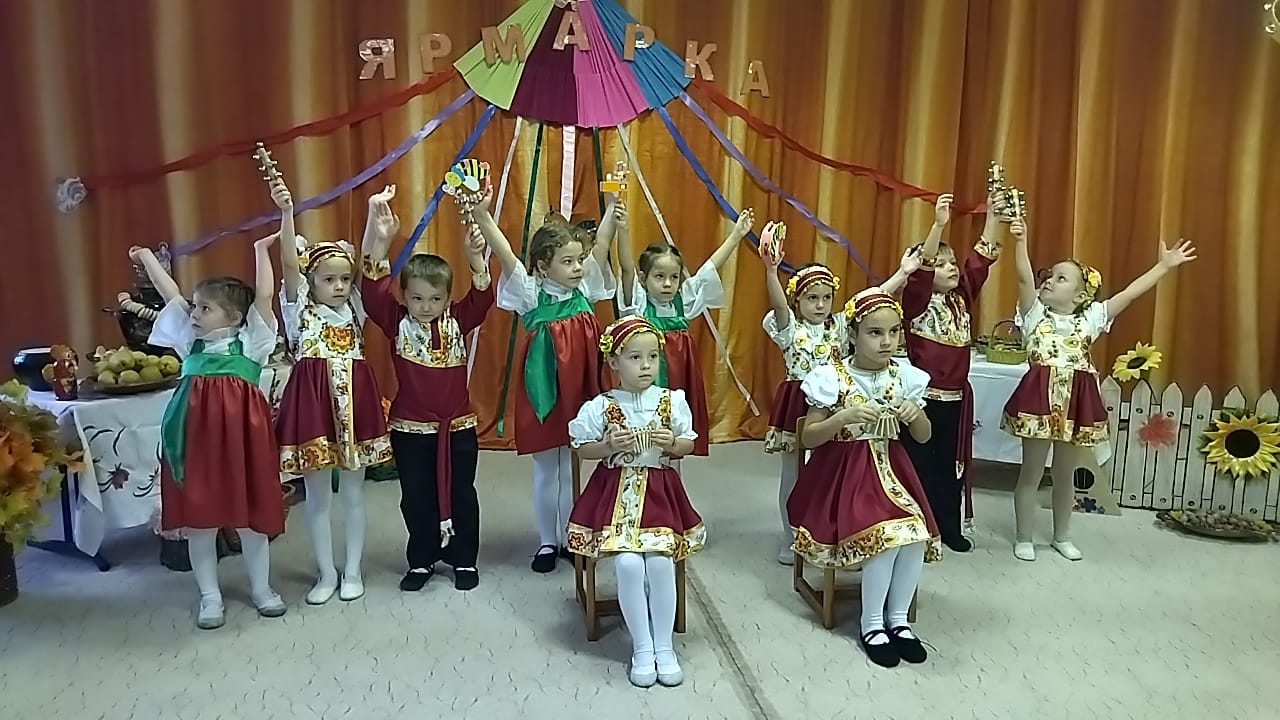 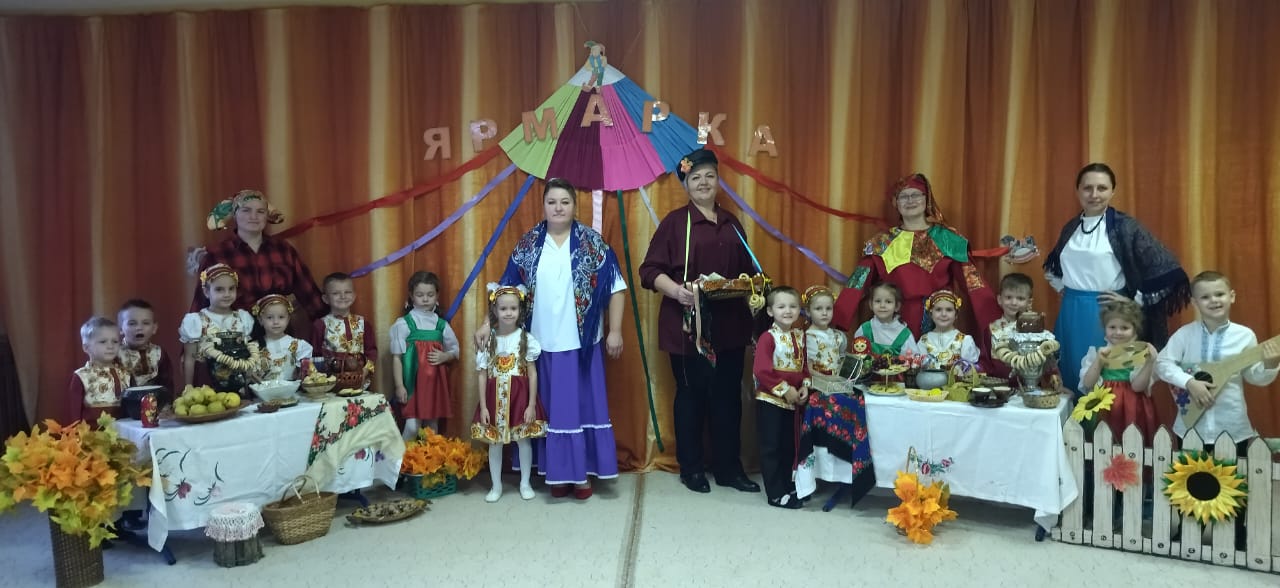 